Persiapan Diri (Saat Teduh)Doa Pribadi warga jemaatPara Pelayan berdoa di konsistoriUCAPAN SELAMAT DATANG (Pnt. Ester Duma)P2	Presbiter bertugas mengucapkan Selamat pagi dan selamat beribadah di Hari Minggu Adven II. Di dalam ibadah saat ini akan dilaksanakan Peneguhan Diaken dan Penatua GPIB Jemaat “ABRAHAM” Grup 1 Kopassus Masa Bakti 2022-2027. Kiranya melalui ibadah ini kita mengalami kasih  dan berkat dari Tuhan Yesus Sang Kepala Gereja dan mensyukuri rahmat serta kuasa-Nya yang telah memilih para pelayan jemaat-Nya.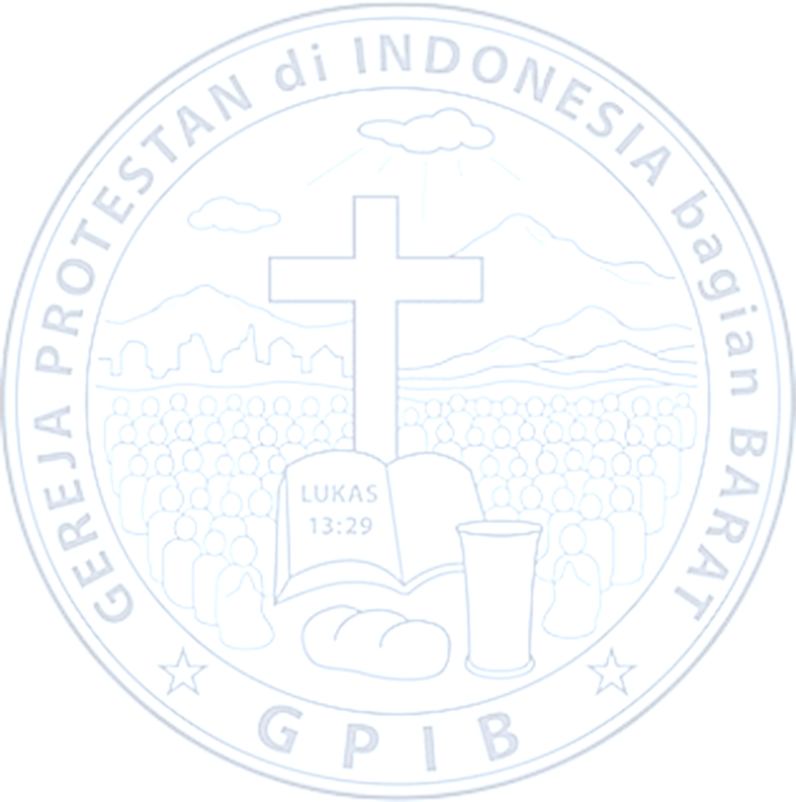 	Ibadah pagi ini akan dilayani oleh Pdt. Vera Tresje Kaya-Loupatty sebagai Pelayan Firman bersama segenap Presbiter dan pelayan yang bertugas.PENYALAAN LILIN ADVEN II P2 	Umat Tuhan, kita menyalakan Lilin Adven Kedua, yaitu lilin kasih, yang mengajak kita menanti kedatangan-Nya dengan penuh cinta dan kesetiaan. GB 127:1-2 “Satu Lilin Kita Nyalakan” (oleh Pelkat PA)Satu lilin kita nyalakan, hari Natal sudah dekat.  Lilin ini tanda harapan, janji Tuhan akan genap! Dua lilin kita nyalakan menyinari hati sedih. Di tengah-tengah kegelapan nur iman tetap berseriUNGKAPAN SITUASI P2	Setiap kita hadir di dalam dunia ini bukan suatu kebetulan, tetapi merupakan  bagian dari campur tangan Tuhan untuk melaksanakan tugas panggilan masing-masing dari-Nya. Tuhan memilih serta memanggil  kita dari sekian umat manusia untuk menjadi pilihan-Nya dan pelayan-Nya.	Ketika Tuhan memanggil maka Ia memiliki tujuan dan rencana yang khusus bagi kita. Ingatlah ...	Saat rasa rendah diri karena ketidakmampuan yang terus menghantui Tuhan selalu menguatkan,	Saat  rasa  takut  karena  melihat  jalan  yang  membentang  panjang,  Tuhan  katakan jangan takut Aku Menyertaimu.	Saat   rasa   kesangsian   atas   keberadaan   diri   dan   keluarga,   bahkan   ada ketidakharmonisan yang membuat kita takut untuk melangkah dan menjadi teladan dan pelayan-Nya, Tuhan selalu memegang tangan kita.‒ Prosesi Masuk Calon Diaken-Penatua  –				diiringi solois “Sio Ya Tuhan B’ri”AJAKAN BERIBADAHP2	Umat Tuhan mari berdiri dengan penuh hormat menyambut Firman Tuhan hadir di tengah persekutuan kita. MENGHADAP TUHANNYANYIAN  UMAT GB. 130 : 1, 2 “Masuklah Semua Menghadap Tuhan”Masuklah semua menghadap Tuhan, sujud di hadirat-NyaMarilah rendahkan diri dan hati di hadapan tahta-NyaDalam  kekudusan dan kebenaran sujudlah kepada-NyaMuliakan Tuhan, sorak, sukacita, kini dan selamanya---- Prosesi Masuk Pelayan Firman ----Bukalah hatimu, minta Roh Kudus menerangi jiwamuBuanglah semua angkuh dan sombong dan mengaku dosamuT’rimalah anugrah, rahmat dan kasih dari Yesus, TuhanmuMuliakan Tuhan, sorak, sukacita, kini dan selamanyaVOTUMPF 	Pertolongan  kita adalah dalam nama Tuhan 		yang menjadikan langit dan bumi. 	(Maz 124:8)U		1   .   1 (dinyanyikan)		A – minNATS PEMBIMBING 			PF  	Jemaat Tuhan, pada Hari Minggu XXIII Sesudah Pentakosta ini, kami akan meneguhkan dalam jabatan sebagai Diaken dan Penatua yang oleh Anugrah Allah telah ditetapkan sebagai jabatan itu kepada kita sebagai Gereja. Sabda Tuhan: “Tetapi kamulah bangsa yang terpilih, imamat yang rajani, bangsa yang kudus, umat kepunyaan Allah sendiri, supaya kamu memberitakan perbuatan-perbuatan yang besar dari Dia, yang telah memanggil kamu keluar dari kegelapan kepada terang-Nya yang ajaib: kamu, yang dahulu bukan umat Allah, tetapi yang sekarang telah menjadi umat-Nya, yang dahulu tidak dikasihani tetapi yang sekarang telah beroleh belas kasihan.” (1 Pet 2:9-10)SALAMPF	Kasih karunia, rahmat & damai  sejahtera  dari Allah Bapa & Kristus Yesus Tuhan kita, menyertai engkau.  (1 Tim. 1 : 2) U      	Dan menyertaimu jugaNYANYIAN UMAT: GB. 101 : 1, 2  “Ya Tuhan Rajaku”	Calon Dkn-Pnt	Ya Tuhan Rajaku, Kau panggil aku ini				Menjadi hamba-Mu, bentara-Mu di sini				B’ri kuat dan sabar, b’ri hatiku teguh				Dan aku bekerja menurut maksud-MuUmat	Kiranya Roh Kudus hendak mengajar aku		Yang patut ku kerja, betapa kehendak-Mu		B’ri dalam hidupku kasih-Mu nyatalah		Dan nama-Mu besar dimuliakanlah			(duduk)PENGAKUAN DOSAP2	Marilah kita mengaku dosa-dosa kita dihadapan Allah kita! Mari kita berdoa: “ Allah Mahakuasa dan Maha Adil, tidak seorang manusiapun baik dan benar di hadapan mata-Mu. Kamipun telah menyakiti hati-Mu dengan sikap dan tutur kata kami yang tidak memuliakan Engkau. Ampunilah kami, ya Bapa! ”U				KJ. 29 : 1 “ Dimuka Tuhan Yesus”				Dimuka Tuhan Yesus, betapa hina diriku				Ku bawa dosa-dosaku, dimuka Tuhan YesusP2	Kami sering berbuat tidak adil terhadap sesama. Kami sering meninggalkan persekutuan ibadah untuk mengurusi kebutuhan sendiri. Kami kurang memperhatikan pengajaran firman-Mu. Hati dan pikiran kami cendrung berbuat jahat dan lamban melakukan yang benar dan yang baik. Ampuni dan kasihanilah kami, ya Yesus!U				KJ. 29 : 2 “ Dimuka Tuhan Yesus”			Di muka Tuhan Yesus, tersungkur kar’na dosaku			Ku bawa kerinduanku, di muka Tuhan YesusP2	Berikanlah kepada kami kesempatan untuk berbuat baik dan tuntunlah kami dalam kuasa Roh-Mu yang kudus, sehingga kami dapat hidup suci di hadapan-Mu demi nama Yesus Tuhan dan Jurus’lamat kami. BERITA ANUGRAHPF 	Kepada setiap orang yang telah mengaku dosa dan bertobat, disampaikan berita pengampunan seperti tertulis dalam kitab Kolose 1 : 13-14 yang menyatakan “Ia telah melepaskan kita dari kuasa kegelapan dan memindahkan kita kedalam Kerajaan AnakNya yang kekasih; di dalam Dia kita memiliki penebusan kita, yaitu pengampunan dosa.”		Berdasarkan Firman Tuhan itu, sebagai pelayan Yesus Kristus, kami memberitakan bahwa pengampuan dosa telah berlaku dalam nama Bapa, Anak dan Roh Kudus. U	Syukur kepada Tuhan. AminNYANYIAN SAMBUTAN UMAT GB. 43 : 1, 5 “Meski Tak Layak Diriku”Meski tak layak diriku	5.	Sebagaimana janjiMu	Tetapi karna darahMu		menyambut dan membasuhku	Dan Kar’na Kau memanggilku		ya Anak Domba yang kudus	‘ku datang pada-Mu		‘ku datang pada-Mu	PERINTAH HIDUP BARU 	PF  	Marilah kita berdiri dan bersama-sama mendengarkan Perintah Hidup Baru, sebagaimana tertulis dalam Roma 7 : 4-6 “Sebab itu, saudara-saudaraku, kamu juga telah mati bagi hukum Taurat oleh tubuh Kristus, supaya kamu menjadi milik orang lain, yaitu milik Dia, yang telah dibangkitkan dari antara orang mati, agar kita berbuah bagi Allah. Sebab waktu kita masih hidup di dalam daging, hawa nafsu dosa, yang dirangsang oleh hukum Taurat, bekerja dalam anggota-anggota tubuh kita, agar kita berbuah bagi maut. Tetapi sekarang kita telah dibebaskan dari hukum Taurat, sebab kita telah mati bagi dia, yang mengurung kita, sehingga kita sekarang melayani dalam keadaan baru menurut Roh dan bukan dalam keadaan lama menurut huruf hukum Taurat”	Kiranya Roh Kudus menolong kita mewujudkan kemuliaan Allah dalam seluruh hidup dan kesaksian kita di dunia.U    	KJ 242   do = bes		Muliakan Allah Bapa, muliakan Put’raNya,		Muliakan Roh Penghibur, Ketiganya Yang Esa		Haleluya, puji Dia kini dan selamanya	(duduk) Kesaksian Pujian PEMBERITAAN FIRMANDOA MOHON BIMBINGAN ROH KUDUSPEMBACAAN ALKITABPF	Marilah kita berdiri, untuk mendengar Firman Tuhan  MARANATHAU 	GB. 398a MARANATHA	Maranatha, Maranatha	Maranatha, MaranathaP3	Pembacaan Firman Tuhan hari ini adalah dari ……. 	yang menyatakan …	Demikianlah pembacaan AlkitabPF	Hendaklah Firman Tuhan dengan segala kekayaan-Nya diam didalam hatimu dan ucaplah syukur kepada Allah.U	   GB.  392 Kepada-Mu Puji-pujian							KepadaMu puji-pujian madah syukur dan segala kemuliaan			Ya Bapa Putra Roh Kudus, sampai kekal selama-lamanya 											(duduk)KHOTBAH --------- Saat Teduh --------JEMAAT MENJAWABNYANYIAN UMAT: KJ. 319 : 1-2 “PadaMu, Yesus Kami Serahkan”Pada-Mu Yesus,  kami  serahkan orang terpilih dalam jemaatPakai mereka, alat di ladang, untuk mencari yang tersesatUntuk membina orang percaya, untuk menghibur yang tertekanUntuk menghimbau, untuk menjaga dan menyatukan yang berimanPEMBACAAN SK MAJELIS SINODE dan SURAT TUGASPENEGUHAN DIAKEN/PENATUAPF	Jemaat Yesus Kristus, sekarang kita akan melangsungkan peneguhan saudara-saudara ini dalam jabatan Diaken dan Penatua di GPIB Jemaat “Abraham” Grup 1 Kopassus Serang. Dengarlah penjelasan terkait jabatan Diaken dan Penatua :TENTANG GEREJABahwa sejak semula Allah menunjukkan rahmat-Nya kepada bangsa-bangsa lain, yaitu dengan memilih suatu jemaat dari antara mereka bagi nama-Nya. (Kisah 15 : 14)Dan Ia kehendaki supaya jangan ada yang binasa, melainkan supaya semua  orang berbalik dan bertobat (2 Petrus 3 : 9b)TENTANG PEJABAT-PEJABATDan Ia-lah yang memberikan, baik rasul-rasul, maupun nabi-nabi, baik pemberita-pemberita Injil, maupun Gembala-Gembala dan Pengajar-Pengajar, untuk memperlengkapi orang-orang kudus bagi pekerjaan pelayanan & bagi pembangunan tubuh Kristus (Ef 4:11,12)Tuhan Yesus berkata: “Bukan kamu yang memilih Aku, tetapi Akulah yang memilih kamu. Dan Aku telah menetapkan kamu, supaya kamu pergi dan menghasilkan buah dan buahmu itu tetap….” (Yoh 15:16)Dalam mengemban tugasnya itu, Rasul Petrus menasehatkan: “Gembalakanlah kawanan domba Allah yang ada padamu, jangan dengan paksa, tetapi dengan sukarela sesuai dengan kehendak Allah, dan jangan karena mau mencari keuntungan, tetapi dengan pengabdian diri. Janganlah kamu berbuat seolah-olah kamu mau memerintah atas mereka yang dipercayakan kepadamu, tetapi hendaklah kamu menjadi teladan bagi kawanan domba itu” (1 Petrus 5 : 2-3)Jabatan Diaken Alkitab menyaksikan , bahwa sejak semula jabatan Diaken sudah ada dalam Gereja Tuhan. Kepadanya di percayakan tugas pelayanan meja, yaitu pelayanan yang dikhususkan terhadap para janda, anak yatim piatu, orang-orang yang terlantar dan yang menderita kelaparan, kesakitan dan ketidak adilan sosial (band. Kisah 6 : 1-7)Para Diaken patutlah orang-orang yang tidak bercabang lidah, tidak penggemar anggur, tidak serakah, melainkan yang memelihara rahasia iman dalam hati nurani yang suci. Sehingga dengan berimankan Yesus Kristus, mereka dapat bersaksi dengan leluasa (Band. 1 Tim 3 : 8-13)Jabatan PenatuaSama dengan jabatan Diaken, bahwa jabatan Penatua sudah ada dalam gereja Tuhan (Band. Kisah 14 : 23) Kepadanya dipercayakan pengawasan terhadap penggembalaan Gereja dan ketertiban pelayanan (Kisah 20 : 28-30). Para Penatua patut selalu berpegang pada kebenaran Firman untuk mengajar, untuk menyatakan kesalahan, untuk memperbaiki kelakuan dan untuk mendidik orang dalam kebenaran (2 Tim 3 : 14-16)KESIMPULANMeskipun dalam gereja Tuhan ada berbagai pelayanan dengan fungsi yang berlain-lainan, namun semuanya sama kedudukan; tidak ada yang lebih utama dari pada yang lain. Para Diaken & Penatua dalam bersama-sama dengan para Pendeta, merupakan suatu persekutuan yaitu Majeis Jemaat untuk sama-sama melayani seluruh jemaat, agar jemaat tetap terpelihara dan terlengkapi bagi tugas panggilannya dalam dunia ini.Mereka bekerja sama, melayani dan bersaksi serta bertanggungjawab terhadap seluruh pelayanan Gereja melalui bidang tugasnya masing-masing, demi kemuliaan dan kebesaran nama Tuhan. (band. Roma 12:4,5) Dalam pelayanan bersama itu, walau masing-masing harus menghadapi fungsi jabatannya sendiri-sendiri, namun dalam keadaan tertentu dapat saja mereka saling membantu, kendati hanya dalam batas-batas tertentu, agar Firman Allah tersebar dan pelayanan makin berkembang (Band. Kisah 6:1-7, 9:26-40)DOA PENGUATANPF	Sebelum saudara-saudara ini mengucapkan pengakuan dan janji-Nya, mari berdoa: “Tuhan Allah, Bapa di sorga, kami mengucapkan syukur kepada-Mu, sebab melalui warga Sidi Jemaat, Engkau telah memilih orang-orang terpilih di jemaat untuk mendampingi Pendeta/Pelayan Firman dan Sakramen dalam pekerjaan menjaga keutuhan jemaat sebagai kawanan domba-Mu, serta melayani & bersaksi guna menumbuhkan & mengembangkan gereja-Mu. Kami mohon kepada-Mu, utuslah Roh Kudus-Mu menyertai saudara-saudara ini dalam pengakuan dan janji mereka. Berikanlah kepada mereka karunia-karunia untuk melayani-Mu dengan setia dan dengan penuh sukacita, bagi kemuliaan dan kebesaran nama-Mu. Amin.  Kesaksian Pujian Pelkat PKP “TUHAN MEMANGGILMU”PENGAKUAN DAN JANJI PF	Saudara-saudara calon Diaken dan Penatua bersiaplah mengucapkan Pengakuan dan janji saudara di hadapan Allah dan disaksiakan umatNya dengan menjawab pertanyaan-pertanyaan berikut:Apakah saudara-saudara percaya dan yakin, bahwa Tuhan Allah dalam Yesus Kristus melalui Gereja-Nya, telah memanggil, memilih dan menetapkan saudara-saudara sebagai pelayan di jemaat-Nya untuk melayani dan bersaksi?Apakah saudara-saudara bersedia menaati aturan Gereja dan berjanji untuk menjalankan tugas sebagai Diaken dan Penatua di GPIB Jemaat “Abraham” Grup 1 Kopassus-Serang dengan setia, senantiasa bertekun dalam iman, pengharapan dan kasih  kepada Yesus Kristus Kepala Gereja, menjadi teladan dalam berbuat baikserta berupaya penuh semangat mengembangkan pelayanan untuk membangun jemaat dengan karunia, talenta dan kemampuan yang saudara miliki?Apakah saudara bersedia merahasiakan apa yang dipercayakan kepada saudara Diaken dan Penatua dan mempertahankannya terhadap siapa pun dan dalam keadaan apapun ; dan apakah saudara bersedia ditegur serta dikenai sanksi dan disiplin gereja jika berbuat sesuatu yang bertentangan dengan tugas saudara?PF		Apakah jawabmu kepada Allah di hadapan jemaat-Nya?		Saudara ......………..  (menyebutkan nama lengkap)Nama yang di sebutkan (berdiri) :   “ Ya, AKU BERSEDIA dengan segenap hati   ku “PF 	Tuhan mendengar dan menguatkan saudara!PENGAKUAN IMANPF 	Jemaat Tuhan marilah kita berdiri dengan sikap sempurna, kita mengucapkan serta mengikrarkan Pengakuan Iman sekaligus mengukuhkan pengakuan dan janji para calon Diaken dan Penatua. Dengan hati dan mulut, masing-masing mengaku:U   	Aku percaya . . . . 				(duduk)	PENEGUHAN			(PF turun dari mimbar)PF	Berdasarkan janji dan pengakuan saudara-saudara, kami meneguhkan saudara-saudara selaku Diaken dan Penatua di GPIB Jemaat Abraham Grup 1 Kopassus - Serang, di dalam nama Bapa dan Anak dan Roh Kudus. AminPENUMPANGAN TANGAN	 (calon Diaken dan Penatua berlutut: Umat berdiri)PF		Hiduplah sesuai dengan janji dan pengakuanmu; laksanakan tugas panggilan dan pengutusanmu dengan setia dan dalam sikap takut akan Tuhan serta terimalah berkat Tuhan:	“Allah Bapa Mahakudus yang telah memanggil dan memilih kamu melalui jemaat-Nya menjadi pelayan-pelayanNya akan menyertai dan memberkati engkau dengan kuasa dan rahmat-Nya, serta memenuhi engkau dengan Roh Kudus yang menguatkan iman dan kesetiaanmu untuk melayani dan bersaksi membangun jemaat bagi kemuliaan-Nya. U	Menyanyikan :  3    2 | 4    3  | 5   4   2 |1   7 | 1  .  ||	                       A - min, A-min,  A ---------------- min----- PF dan Para Pendeta menjemput Diaken/Penatua berdiri -----PENGENAAN STOLA BAGI DIAKEN dan PENATUA PF		Diaken Elin Lasnima dan Penatua Naomi Ramae mewakili Diaken dan Penatua GPIB Jemaat ABRAHAM di Grup 1 Kopassus – Serang,  terimalah stola ini sebagai tanda pengesahan dan pengakuan terhadap wibawa Ilahi yang melekat pada jabatan saudara dalam gereja Tuhan.PENYERAHAN DIAKEN/PENATUA (Diaken-Penatua menghadap jemaat)PF	Jemaat Tuhan, sambutlah para Diaken dan Penatua ini dengan sukacita. Hormatilah mereka yang akan bekerja keras diantara kamu; yang memimpin kamu dalam Tuhan, dan yang menegor kamu; dan supaya kamu sungguh-sungguh menjunjung mereka dalam kasih karena pekerjaan mereka dan hiduplah selalu dalam damai seorang dengan yang lain (1 Tes 5:12-13).U	Kami menyambut dan akan menghormati mereka. (umat duduk)PUJIAN DIAKEN PENATUA --- Pelayan Firman kembali ke tempat, Diaken/Penatua duduk ---DOA SYAFAATPF	 	………. Ya Tuhan, demi pengasihanMu kami mohonU	 	Kabulkanlah doa kami!	PF       Terimalah permohonan kami demi putraMu Yesus yang telah   mengajarkan kami berdoa:U		BAPA KAMI YANG DISORGA 		….. diakhiri Dox GB. 389b PERSEMBAHAN SYUKURAJAKAN MEMBERIP4	Marilah kita mengucapkan syukur kepada Tuhan dengan memberi persembahan kepada-Nya. Dengarlah nas Alkitab 2 Korintus 9 : 7 yang menyatakan: “Hendaklah masing-masing memberikan menurut kerelaan hatinya, jangan dengan sedih hati atau karena paksaan, sebab Allah mengasihi orang yang memberi dengan sukacita”  Kiranya Tuhan memberkati pemberian saudara.NYANYIAN PERSEMBAHAN: GB 80 : 1,2 “Mari Bawa Persembahan”Mari bawa persembahan kepada TuhanmuDengan hati sukacita, bersyukur padaNyaTuhan sudah mencurahkan kasih-Nya padamuMari mengucap syukurReff	Muliakan Tuhanmu, pujilah namaNya	Bawalah persembahanmu dengan sukacita pada-Nya	Muliakan Tuhanmu, pujilah nama-Nya	Bawalah persembahanmu dengan sukacita pada-Nya-Persembahan Syukur Presbiter dilanjutkan Umat memberi persembahan-Jangan takut dan kuatir Tuhan menjagamuKau taka kan kekurangan didalam hidupmuApapun yang kau butuhkan dib’rikan TuhanmuMari mengucap Syukur	Reff …..DOA PERSEMBAHAN				(berdiri)P4	Mari berdiri untuk menyerahkan persembahan ini kepada Tuhan dalam doa syukur; “Ya Tuhan, kasih-Mu setinggi langit dan setia-Mu sampai keawan-awan. Seluruh hidup kami dipenuhi dengan kasih-Mu dan melimpah dengan berkat-Mu. Kepada-Mu kami mempersembahkan persembahan ini sebagai tanda setia kami untuk selalu hidup di dalam kasih-Mu. Dalam nama Tuhan Yesus, terimalah syukur kami;U	YA KRISTUS, TUHAN KAMI, KAMI BERSYUKUR DAN MEMUJI NAMA-MU KARENA ENGKAU SELALU SETIA DAN MENGASIHI KAMI. TERIMALAH TANDA KASIH KAMI MELALUI PERSEMBAHAN INI, YA TUHAN, SERTA URAPI MAJELIS UMAT AGAR MENGELOLA DAN MENGGUNAKANNYA SESUAI KEHENDAK-MU DAN UNTUK PEKERJAAN KEMULIAAN NAMA-MU.  AMIN.  	(duduk)  PENGUTUSANWARTA JEMAAT  SERAH TERIMA PRESBITER 2017-2022 ke 2022-2027Diwakili oleh Salah satu Presbiter masa bakti 2017-2022, Presbiter masa bakti 2022-2027,dan disaksikan oleh salah satu warga jemaatPROSESI PELEPASAN STOLAKMJ	Dengan penuh syukur kepada Yesus Kristus Kepala Gereja dan atas nama seluruh jemaat GPIB Abraham Grup 1 Kopassus-Serang, kami menyampaikan terima kasih setulus-tulusnya dan penghormatan setinggi-tingginya kepada Saudara-saudari yang telah setia melayani dengan penuh pengabdian sampai akhir masa bakti. Untuk selanjutnya, .… giatlah selalu dalam pekerjaan Tuhan, dimana saja engkau berada! Sebab kamu tahu, bahwa dalam persekutuan dengan Tuhan jerih payahmu tidak sia-sia (1 Kor. 15:58).PENYERAHAN PIAGAM PENGHARGAANAMANAT PENGUTUSAN				(berdiri)PF 	Umat yang dikasihi Tuhan, marilah berdiri! Saudara-saudaraku, lakukanlah tugas pelayananmu dalam keyakinan bahwa Tuhan Allah selalu menyertaimu dan topangan sesama selalu tersedia bagimu.  Diaken dan Penatua 		Kami menapaki jalan pelayanan yang kami mulai hari ini dengan keyakinan iman bahwa Tuhan menyertai kami; jejak-jejak pelayanan yang baik dari para pendahulu akan terus menginspirasi kami untuk melahirkan karya pelayanan yang memuliakan Tuhan; serta dukungan dan cinta kasih warga jemaat dan anggota keluarga merangkul kami erat. PF 	Para keluarga, topanglah anggota keluargamu yang melayani sebagai Diaken dan Penatua Masa Tugas 2022-2027. Doakanlah dengan sungguh-sungguh agar mereka tetap rendah hati serta tulus dan setia melayani. Jadikanlah keluargamu “tiang penopang” yang kokoh dan teguh bagi anggota keluargamu yang telah memberi diri untuk melayani Tuhan dan umat-Nya. Keluarga Dkn/Pnt 	Dengan pertolongan Tuhan, biarlah kami menjadi penopang yang baik dan pendoa yang tekun bagi anggota keluarga kami yang telah memberi diri untuk melayani Tuhan, sehingga terang Kristus terus terpancar dari dalam keluarga kami. PF 	Umat Tuhan, terimalah para Diaken dan Penatua ini dengan segala kekuatan namun juga keterbatasan dan kerapuhan mereka. Topanglah mereka dalam pelayanan; hormatilah mereka sebagai hamba-hamba Allah yang dipercayakan untuk melayani bersamamu; tegurlah dengan penuh kasih ketika mereka keliru di jalan pelayanan; dan kasihilah mereka dengan tulus sebagaimana engkau mengasihi dirimu sendiri. Umat 	Dengan pertolongan Tuhan kami akan menopang dan mendoakan mereka, sehingga cinta kasih Kristus terpancar dalam pelayanan mereka; “jiwa-jiwa yang terhilang” kembali dirangkul ke dalam persekutuan; hati yang terluka kembali dipulihkan; serta yang lemah dan berduka dikuatkan oleh pelayanan mereka. Semua Kiranya Tuhan menolong, memampukan dan menyertai kita.KIDUNG PENGUTUSAN GB. 104 : 1, 2 “Janji Tuhan Selalu Digenapi”  (bait 1: Seluruh Presbiter; Bait 2 Bersama-sama)Presbiter	Janji Tuhan selalu di genapi, 		Ia utus Roh Kudus bagi kita	Agar kita selalu dikuatkan 	laksanakan amanat Tuhan Yesus 			Reff  	Mari kita bersaksi melayani, 				mewartakan berita kes’lamatan			Agar dunia mengaku dan oercaya, 				“Yesus Kristus, Sang Jurus’lamat dunia	Semua		Tuhan utus umatNya dalam dunia, jadi hamba yang patuh dan setia				Bawa damai dan kasih yang sejati 				bagi orang yang dalam keresahan.				Reff : ….BERKATPF  	Jemaat Tuhan, arahkan hati dan pikiranmu kepada Tuhan dan terimalah berkatNya. 	Kiranya Allah Bapa mengaruniakan kepadamu hati yang bijaksana, 	sehingga engkau mampu menimbang segala hal dalam kehidupan. Kiranya Yesus Kristus Tuhan, menopang dan menolongmu untuk mau melayani dalam kesungguhan hati. 	Kiranya Roh Kudus, Penolong Sejati, memampukanmu untuk melakukan karya pelayanan yang memuliakan Tuhan dan menguatkan sesama. 	Kiranya Allah Tritunggal memperlengkapi engkau dengan segala kebaikan di sepanjang jalan kehidupan dan pelayananmu.  U     	Menyanyi Amin: GB. 402 (dinyanyikan 2 X)		Amin, amin, amin, amin, amin (Umat tetap berdiri sampai Kitab Suci simbol Firman Tuhandiarak ke pintu keluar untuk diwartakan oleh umat )SAAT TEDUHSALAM PERSEKUTUAN